GUIA DE HISTORIA  2° HISTORIA SEMANA 9 DEL 25 DE MAYO AL 29 DE MAYOInstrucciones generales : En lo posible imprime este archivo, de no poder copia las preguntas en tu cuaderno de historia y luego respóndela.Para desarrollar esta guía puedes  revisar tus guías y el  texto del estudiante.Una vez que termines pide ayuda a un adulto para que te ayude a revisar tus respuestas con el solucionario que está en la sección Tarea.I Completa tu mapa de las zonas naturales siguiendo las instrucciones:1. Pinta cada zona natural de un color distinto.2.Escribe el nombre de cada zona en los recuadros.3. Encierra en un círculo la zona donde vives.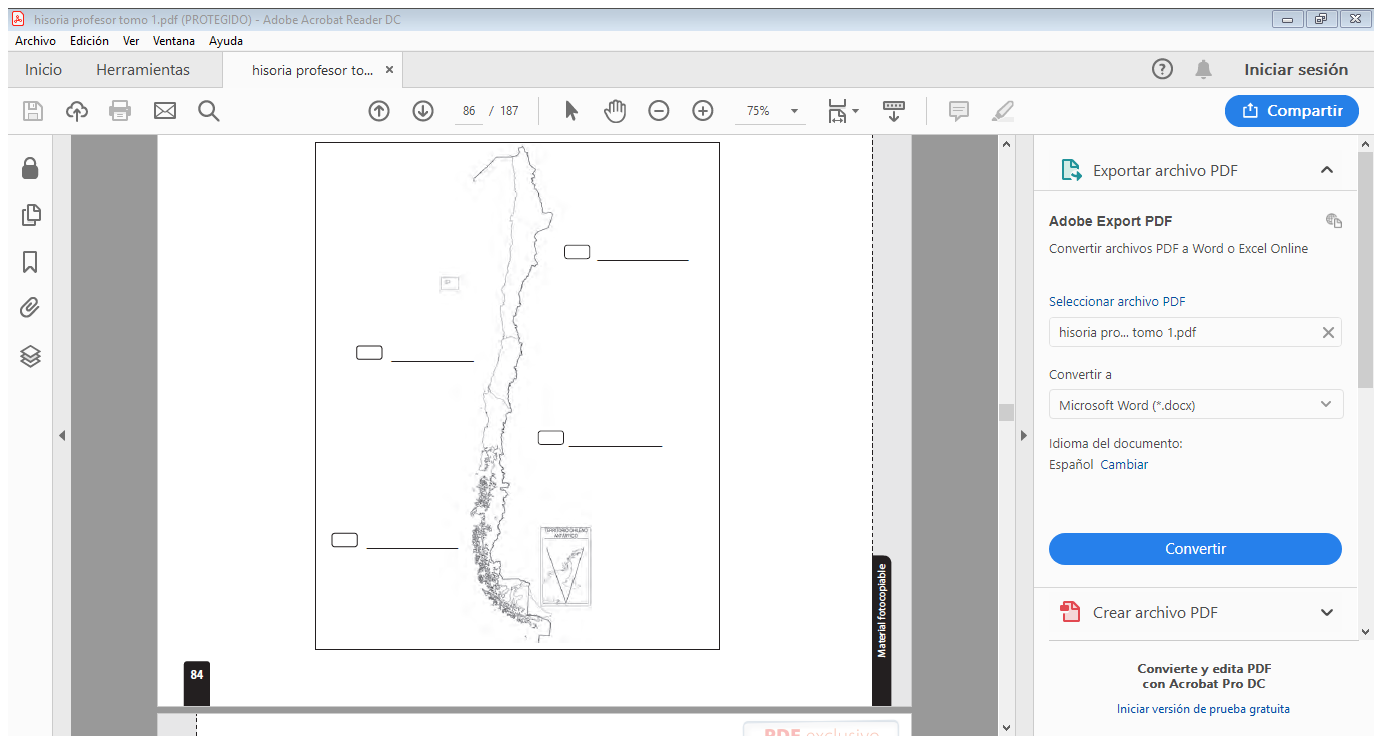 II Observa la imagen y responde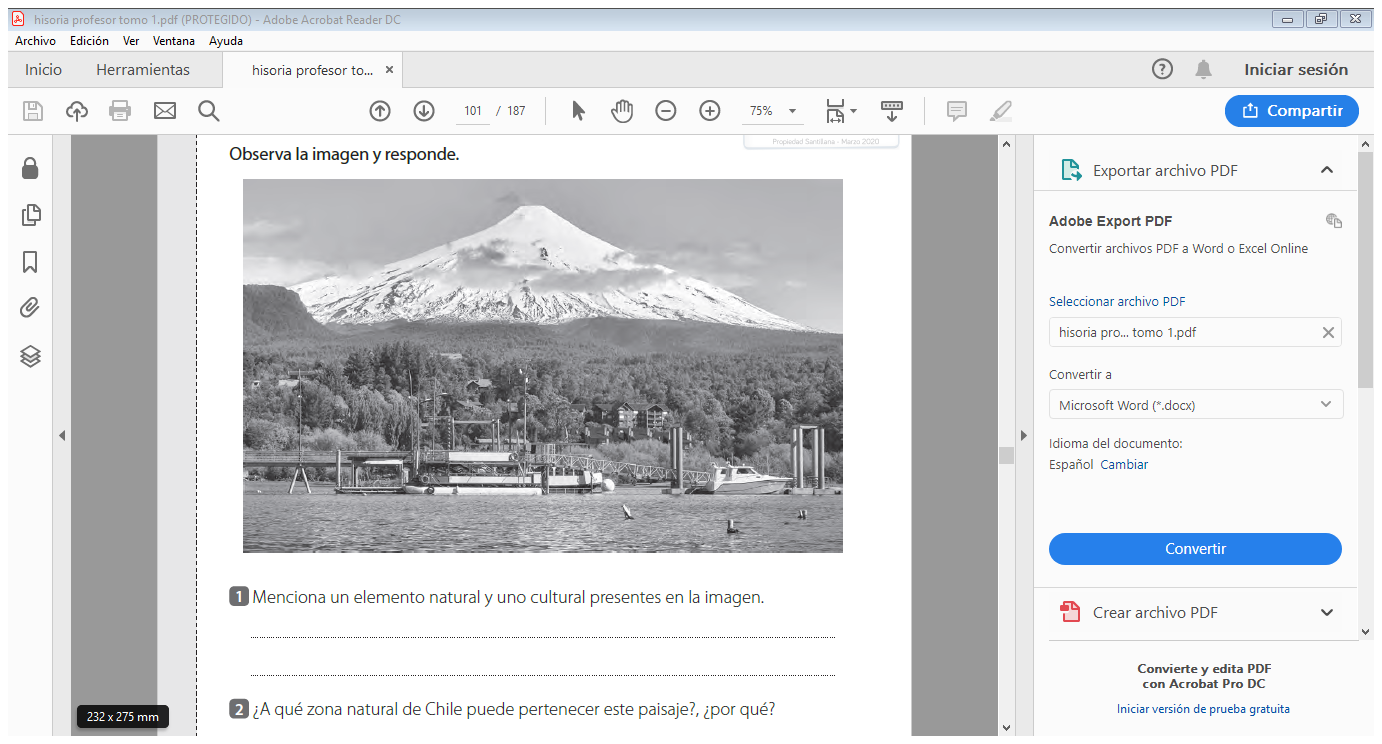 Menciona un elemento natural y uno cultural presentes en la imagen.Natural:___________________________ Cultural:_____________________________¿A qué zona natural de Chile puede pertenecer este paisaje? ¿Por qué?______________________________________________________________________Porque______________________________________________________________________________________________________________________________________ ¿Cómo podríamos cuidar este tipo de paisaje?________________________________________________________________________________________________________________________________________________________________________________________________________________________________________________________________________________________ III Marca con una x la alternativa correcta para cada uno de los siguientes enunciados ¿Cuál de estos 3 paisajes podemos encontrar en la zona norte?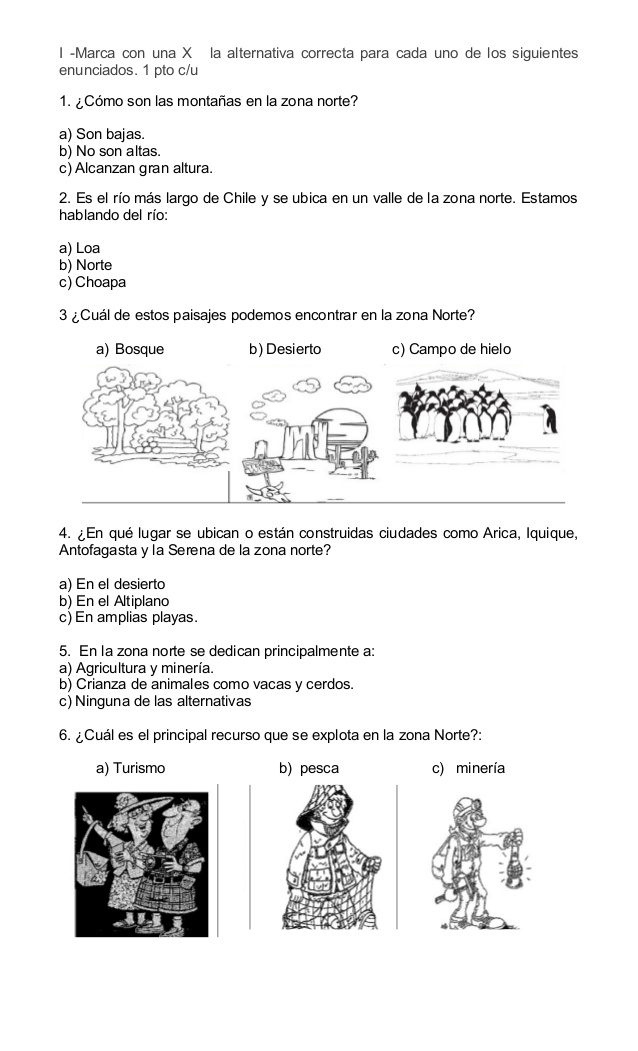 ¿Por qué en el paisaje de esta imagen hay tanta vegetación? 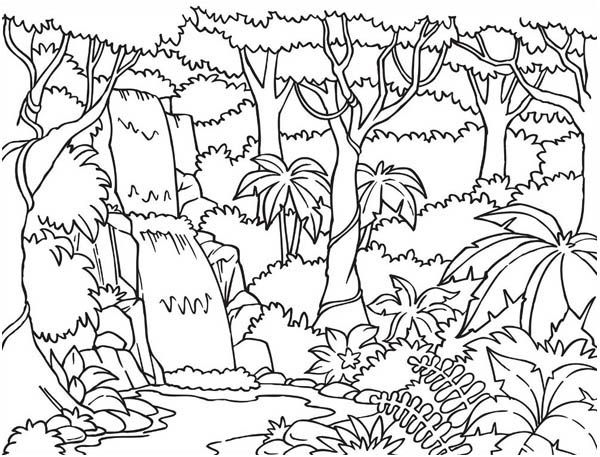 Porque hay un lago para sacar agua y regar las plantas Porque es una zona seca y de mucho calorPorque es una zona donde llueve muchoIndica a que zona pertenece cada uno de estos paisajes, que tipo de relieve reconoces y que clima tiene.Paisaje A                                                                                                                         A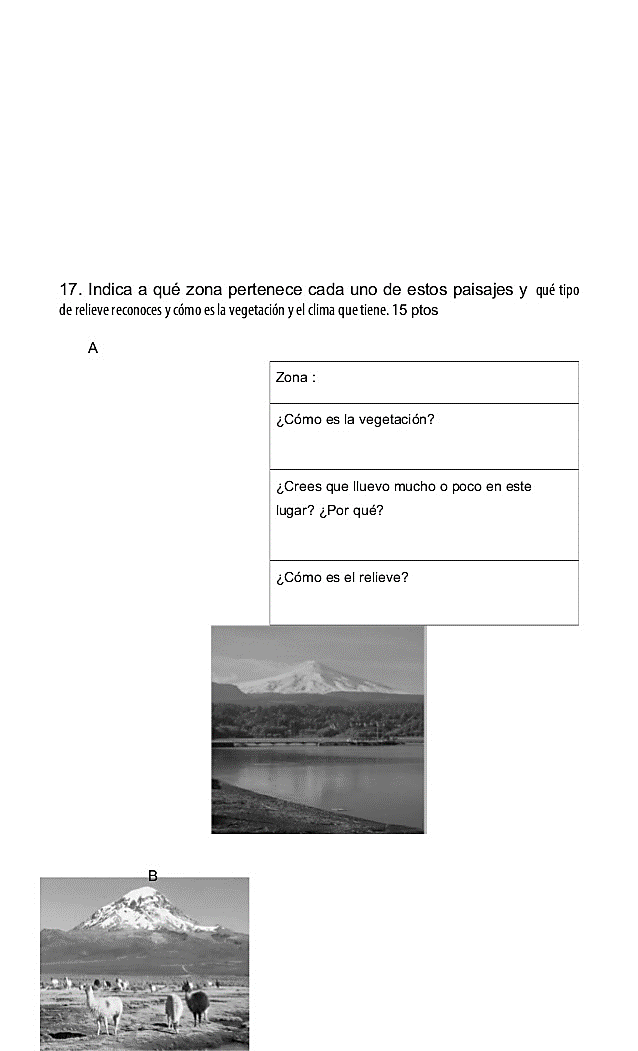 Paisaje B                                                                                                                         B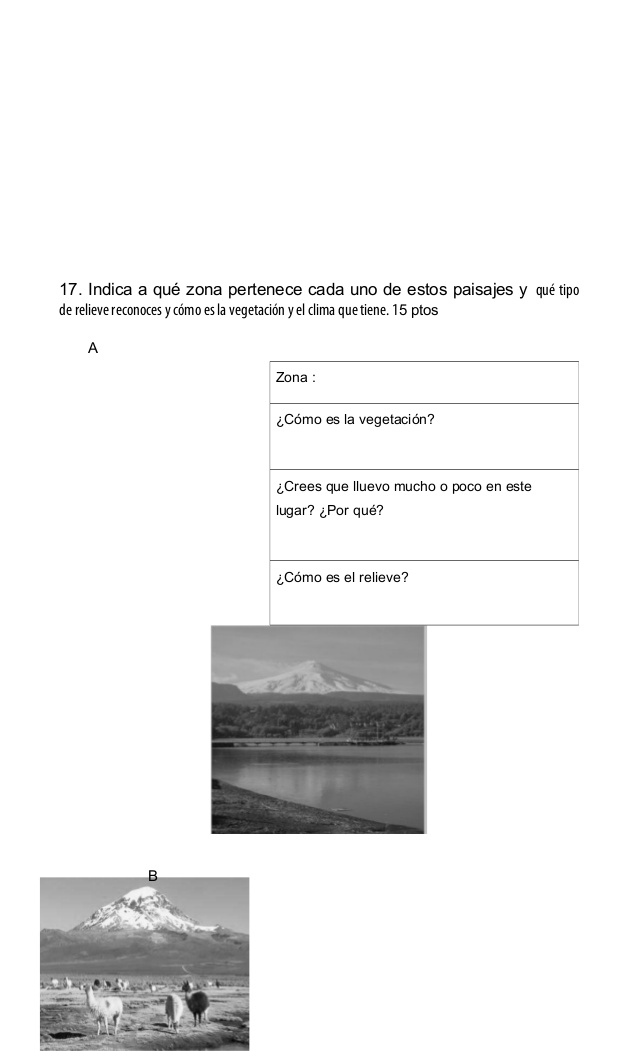 IV  Lee el texto el siguiente texto y luego responde las preguntas planteadas.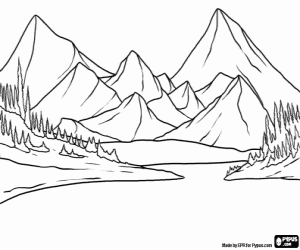 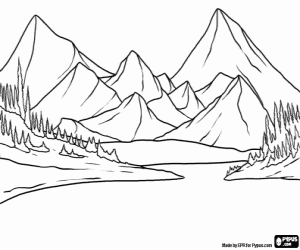 1. ¿Cuál es el elemento más característico del relieve chileno?______________________________________________________________________ 2. ¿Cómo es la cordillera de los Andes a lo largo de Chile?__________________________________________________________________________________________________________________________________________________________________________________________________________________  3. ¿Qué recursos nos ofrece la Cordillera de  Los Andes?____________________________________________________________________________________________________________________________________________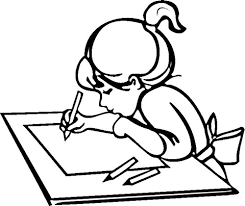 Nombre:Curso:                                                                                 Fecha : OA: Clasificar y caracterizar algunos paisajes de Chile según su ubicación en la zona norte, centro y sur del país, observando imágenes, utilizando diversas fuentes y un vocabulario geográfico adecuado (océano, río, cordillera de los Andes y de la Costa, desierto, valle, costa, volcán, archipiélago, isla, fiordo, lago, ciudad y pueblo, entre otros). (OA 8)Zona: _________________________________________¿Cómo es la vegetación?___________________________________________________________________________________________¿Crees que llueve mucho o poco en este lugar? ¿Por qué?_______________________________________________________________________________________________________________________________________Zona: _________________________________________¿Cómo es la vegetación?____________________________________________________________________________________________________¿Crees que llueve mucho o poco en este lugar? ¿Por qué?___________________________________________________________________________________________________________________________________________________